ПОЛОЖЕНИЕо проведении районной военно-патриотической игры «Осада» для допризывной молодежи Кировского района Ленинградской области Цели и задачи1.1 Данные соревнования являются итогом работы за 2023 год по гражданско-патриотическому воспитанию, физической культуре, спорту, развитию и совершенствованию навыков действий в экстремальных условиях, оказанию первой медицинской помощи, знанию правил дорожного движения, а также подготовке к службе в Российских вооруженных силах. Место проведения	2.1  Районная игра «Осада» проводится 31 октября 2023 года на территории МАУ «Спортивно-зрелищный комплекс г.Кировск» (г.Кировск, ул. Пионерская д.12).УчастникиДля участия в соревнованиях приглашаются команды Кировского муниципального района Ленинградской области, в составе 6 человек, в том числе не менее 2 девочек. Возраст участников от 15 до 18 лет.Команду сопровождает руководитель. Предварительные заявки (Приложение 1) направляются по электронной почте:  mif@kirovsk-reg.ru  не позднее 27 октября 2023 года с пометкой «Заявка на Осаду».Количество команд от одного учреждения или организации не ограничено.Требование к участникамЭкипировка участников – спортивный костюм, приветствуется военная (полевая) форма. Предусмотреть защиту от дождя. Члены команд, участвующих в игре, должны быть здоровы, не иметь медицинских противопоказаний, а также обладать теоретическими знаниями и практическими навыками по всем дисциплинам, необходимым для участия в ниже перечисленных соревнованиях.С командой должен находиться 1 сопровождающий, который несет ответственность за жизнь и здоровье участников команды.У каждого участника должны быть: противогаз, блокнот, карандаш, фляжка или пластмассовая бутылочка. Командное снаряжение: укомплектованная санитарная сумка, четыре компаса (любых), флаг команды.Система проведения соревнованийОрганизатор вправе включать в программу соревнований дополнительные виды состязаний или изменять виды состязаний, предусматриваемые настоящим Положением, уведомляя об этом участников соревнований в день соревнований. Каждая команда получает маршрутный лист, в котором указан порядок прохождения этапов соревнований. Капитан команды передает маршрутный лист судьям на каждом этапе, после прохождения всех этапов маршрутный лист передается Главному судье соревнований. Игра «Осада» проводится по этапам: «АК-74» - 4 человека (3 юноши + 1 девушка)«Раненный боец» - (6 человек)«Захват противника» - (3 человека)4. «Спасение утопающего» -  (6 человек)5. «Полоса препятствий» - (6 человек)6. «Армейский быт» включает в себя эстафету с заданиями: «Вязание узлов» - (2 человека)  «Полевая кухня» - (1 человек) «Костровой» - (4 человека).7. «Тактическая медицина» - (3 человека).8. «Пожарная эстафета» -  (6 человек)5.4  Программа соревнованийПостроение, торжественное открытие  -10.00Прохождение этапов -10.15-14.15Торжественное построение, награждение  -14.15-15.00Отъезд – 15.00.6. Подведение итогов и награждение6.1 Победитель в командном зачете определяется по наименьшей сумме занятых мест на этапах. При равенстве сумм преимущество отдается команде, занявшей 1 место (наилучшее место) на этапе «Полоса препятствий».6.2 Команды, занявшие 1,2,3 места в общекомандном зачете и на этапах, награждаются грамотами и ценными призами. Команды должны участвовать во всех видах программы. Вмешательство в действия команды ее руководителей, как и нахождение в зоне соревнований, категорически запрещается. Во время проведения игры все участники обязаны соблюдать технику безопасности, порядок и дисциплину. Этапы игры «Осада». Этап «АК-74».Разборка и сборка автомата АК-74 Условия выполнения разборки автомата.В выполнении задания участвуют 3 юноши и 1 девушка. Юноши совершают разборку и сборку автоматов, девушка разряжает и снаряжает патронами магазин к АК- 74. ММГ АК-74 в собранном состоянии располагается на столе затвором вверх. Участники  находятся на исходном положении в шаге от стола. По готовности участников и судей подается команда: «К разборке приступить!» Судья включает секундомер. Участники делают шаг вперед, в установленной последовательности разбирают автомат, укладывая детали автомата в порядке разборки. Детали автомата (после разборки) разложены на столе и не накладываются друг на друга, упавшие детали подняты. Выполнив разборку, участник делает шаг назад на исходное положение. Судья останавливает секундомер. Фиксируется время и допущенные ошибки. В зачет идет лучшее время.Порядок разборки: отделить магазин, проверить, нет ли патрона в патроннике, выполнив контрольный спуск (автомат под углом 45-60 градусов от поверхности стола), вынуть пенал, отделить шомпол, дульный  тормоз компенсатор, крышку ствольной коробки, возвратный механизм, затворную раму с затвором, затвор от затворной рамы, газовую трубку со ствольной накладкой.Возможные ошибки:Нарушена последовательность разборки.Проверка наличия патрона в патроннике осуществлена не под углом 45-60 градусов от поверхности стола.Не проведена проверка наличия патрона в патроннике.Не поднята упавшая со стола деталь.Детали автомата уложены не в последовательности разборки (разбросаны в беспорядке), одна деталь наложена на другую.Не выполнена какая-либо операция (не вынут пенал, не отделен шомпол, не отведен затвор от затворной рамы, не отделен магазин и т.п.).Травмированы руки участника.За каждую ошибку начисляется штрафное время 5 секунд.Порядок сборки: сборка автомата осуществляется в обратной последовательности: после присоединения крышки ствольной коробки необходимо опустить курок с боевого взвода (выполнить контрольный спуск) в положении автомата под углом 45-60 градусов от поверхности стола и поставить автомат на предохранитель, вставить шомпол, пенал, присоединить магазин.Этап «Раненный боец»Участвует вся команда. Один участник выступает в роли пострадавшего, лежит на мате и ждет помощи товарищей. Мат с пострадавшим находится на расстоянии 30 метров от старта. Остальные участники надевают сумки с противогазами. По команде судьи «Газы!» два участника берут носилки, один берет противогаз для пострадавшего, и все бегут спасать раненого. Прибежав в «загазованную местность», надевают на него противогаз, кладут на носилки и переносят к финишу. Финиш там же, где и старт. Оценивается время выполнения задания. Порядок надевания противогаза следующий: - затаить дыхание и закрыть глаза;- снять головной убор и положить его рядом или зажать между ног;- вынуть из сумки противогаз, взяться обеими руками за нижнюю часть шлем-маски и, прижав ее к подбородку, натянуть на голову так, чтоб не было складок, а очки пришлись против глаз.;- после этого нужно обязательно сделать резкий выдох, открыть глаза, возобновить дыхание, надеть головной убор и закрыть сумку клапаном.Соблюдение приемов надевания противогаза является обязательным. Задержка дыхания и закрывание глаз предохраняет органы дыхания и глаза от поражения парами высокотоксичных отравляющих веществ до момента надевания противогаза, а сильный выдох после надевания шлем-маски способствует удалению из-под нее зараженного воздуха, если он попал туда в момент надевания противогаза.Противогаз разрешается снимать по сигналу отбоя нападения противника, по команде «Противогазы снять!» или самостоятельно, когда станет достоверно известно, что опасность поражения миновала.Чтобы снять противогаз, необходимо:-  приподнять правой рукой головной убор;-  взять левой рукой за клапанную коробку, слегка оттянуть шлем-маску вниз и движением руки вперед и вверх снять ее;-  надеть головной убор. После чего шлем-маску следует вывернуть наизнанку, протереть (просушить) и уложить в сумку.Ошибки, за которые начисляется штрафное время 5 секунд:1. неправильный порядок надевания противогаза.2. неаккуратная транспортировка раненого.7.3 Этап «Захват противника»Задачи:1.Захватить 2 цели.2. Разрушить блок пост противника.3. Вылечить бойца.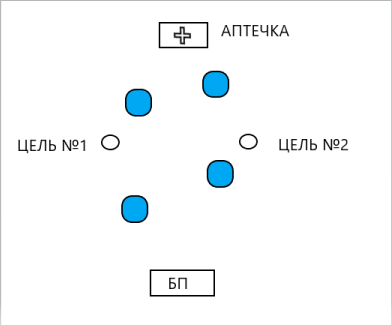 Команда на старте из 3 человек, один остаётся на старте (ранен) два других бегут захватывать цели после этого расстреливают блок пост противника берут аптечку и возвращаться назад вылечивая игрока!Результат считается по времени прохождения.За неправильный порядок штраф +15 секунд7.4 Этап «Спасение утопающего»Участвует вся команда. Напротив контрольной линии, обозначенной на поле, на расстоянии 10 метров расположена мишень «зона утопающего», представляющая собой четко обозначенный квадрат со сторонами 1 метр. У контрольной линии лежит конец Александрова. Участник должен попасть в мишень с 2 попыток.   В зачет идет общая сумма попаданий в квадрат.7.5 Этап «Полоса препятствий»Полоса препятствий состоит из 6 элементов, требующие от участников проявления физических качеств силы, ловкости, быстроты, выносливости и гибкости, навыков преодоления технически сложных препятствий, владения стрелковым оружием. Старт команды происходит с интервалов в 30 сек. между каждым участником. Этап 1: "Ящерица" Участник, в положении лёжа на животе, преодолевает пространство, ограниченное по высоте и ширине. Этап 2: "Колеса" Участник из положения стоя должен преодолеть полосу из выложенных шин, путём наступания в каждую шину. Этап 3: "Паутина" Участник должен преодолеть пространство с переплетенными, в хаотичном порядке, верёвками. Этап 4: "Туннель" Участник должен преодолеть туннель состоящий из металлического каркаса, затянутого затемняющим материалом. Этап 5:  "Тир" Участник должен осуществить по одному выстрелу по мишени из положения стоя, с колена, лёжа. Этап 6: " Барьер". Участник должен преодолеть  барьерФиниш команды происходит по последнему участнику. Отказ от прохождения участником одного этапа  +1мин к общему времени(отказ от прохождения всех этапов +6 мин соответственно, за каждого отказавшегося члена команды) На этапе "Тир" на каждого участника предусмотрено по три выстрела по мишени. По одному выстрелу из положения стоя, с колена, лёжа. За один промах штраф +5 сек к общему времени. Участникам запрещается умышленно повреждать препятствия и изменять порядок прохождения этапов, указанный инструктором. За умышленное повреждение препятствия или нарушения прохождения последовательности препятствий вся команда дисквалифицируется. Фиксация времени осуществляется по секундомеру. 7.6 Этап «Армейский быт»Данный этап включает в себя последовательное выполнение заданий. Отсчет времени начинается со старта задания №1,  останавливается секундомер по последнему игроку, выполнившему задание №3. Зачетное время фиксируется с учетом штрафов. Задание 1. «Вязание узлов».Участники – 2 человека от команды. В нескольких метрах от старта расположена установка для вязания узлов. Концы для вязания узлов расположены на полу. Необходимо завязать четыре узла: рыбацкий, восьмерка, простой штык, простой проводник. Получив разрешение на старт, участники преодолевает расстояние до установки, завязывает указанные узлы в произвольном порядке.  После того, как  последний узел завязан, участник должен крикнуть фразу: «Готов!». Данная фраза – старт для выполнения задания №2.Схемы узловЗадание 2. «Полевая кухня».Участники – 1 человек от команды. По команде «Готов!» участник должен аккуратно почистить 1 луковицу. Положить в кастрюлю. После того, как  задание выполнено, участник должен крикнуть фразу: «Готов!». Данная фраза – старт для выполнения задания №3. Задание 3. «Костровой»Участники – 4 человека от команды. На площадке для выполнения задания подготовлены бруски, имитирующие бревна. Участники по очереди в произвольном порядке выкладывают костры следующего типа: шалаш, колодец, звездный, таежный. После построения костров, последний игрок должен крикнуть «Готов!». После этого секундомер останавливается. 7.7 Этап «Тактическая медицина»Условия выполнения упражнения.Участвует  6 человек.Участник 1 условно раненный в руку лежит на рубеже. Участник 2 по-пластунски подползает к Участнику 1, выполняет оказание помощи – наложение жгута на руку (проникающее ранение с артериальным кровотечением), ставит условный укол обезболивающим. Участник 2 переворачивает на себя животом вниз Участника 1 и по-пластунски оттаскивает его в укрытие, при этом раненый должен оказаться за обозначенным рубежом (пересечь линию). Далее Участник 2 оставляет записку со временем наложения жгута, перевязывает рану и обездвиживает руку. Участник 2 завершает свою часть упражнения путем имитации стрельбы из оружия в сторону фронта.Участники 3,4,5,6 проводят реанимационные действия на манекене, далее укладывают Участника 1 на носилки и  эвакуируют на определенную отметку.7.8 Этап «Пожарная эстафета»Количество участников этапа: 6 человека, Вид этапа: эстафета.Оборудование: 1 тоннель,  4 комплекта БОП, 4 шлема, 4 ремня, 4 подшлемника, 4 краги, 2 рукава 51 мм, 1 обруч, 1 ствол, 1 разветвление, красный флажок.На линии старта располагаются 6 участников этапа по команде стартера начинают движение - преодолевают по очереди ползком тоннель(помогать могут себе только участники) двигаясь к месту одевания  боевой одеждой пожарного (БОП), - надевают БОП 4 участника, (по готовности всех участников) по команде судьи участники в БОП переносят пострадавших (2-х участников не задействованных в одевании БОП) на руках  из зоны пожара, в указанное безопасное место, где те ожидают финальной части. - участники в БОП тушат условное возгорание, путем:  производят боевое развертывание (присоединить между собой трехходовое разветвление, 2 пожарных рукава и ствол) после того как ствол окажется в обруче, вся команда финиширует на линии старта (все 6 человек)ВНИМАНИЕ! В обруче располагается красный флажок, который необходимо принести на финиш (старт и финиш в одном месте)Штрафы- флажок Обязательный на финише!- отсутствие элемента БОП на финише – +5секунд- не состыковка линии боевого развертывания – 10 секундПриложение 1ЗАЯВКАна участие в районной игре «Осада»Наименование команды_________________________________Капитан команды______________________________________Руководитель команды __________________________________________                                               ФИО, подпись, контактный телефон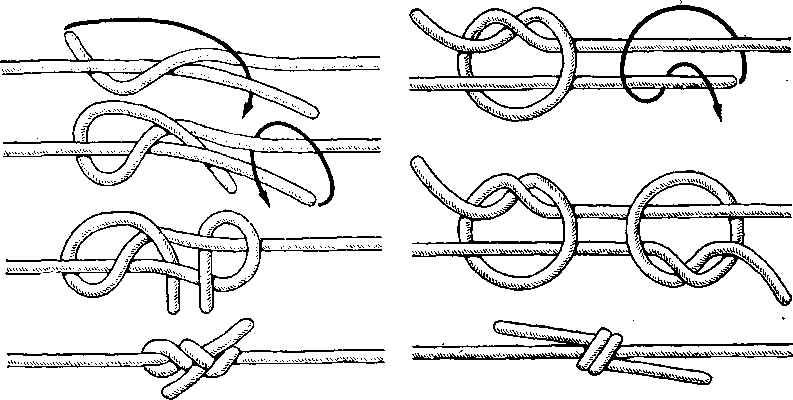 Рыбацкий узел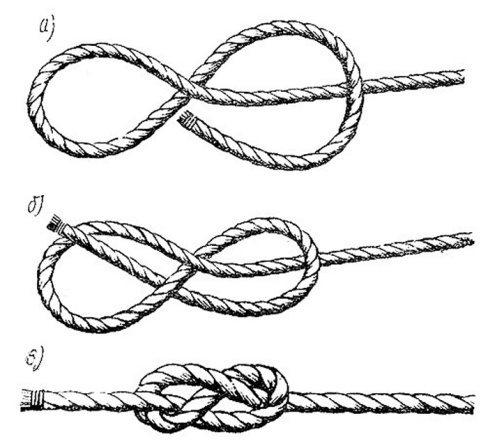 Узел восьмерка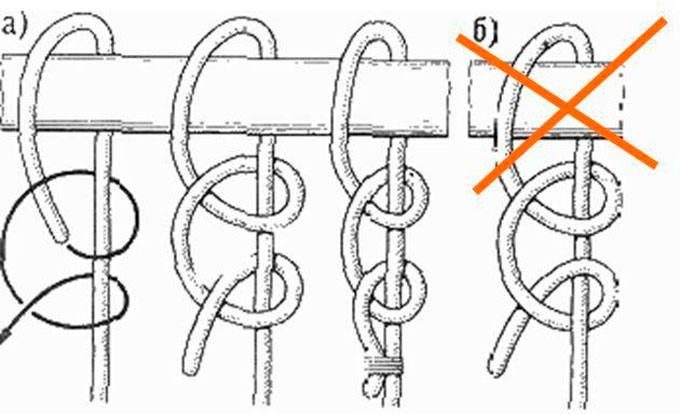 Узел  простой штык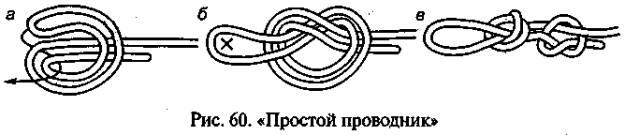 Узел простой проводник №Перечень ошибокШтраф, с1.Отсутствие контрольного узла152.Неправильно завязан узел5№Перечень ошибокШтраф, с1.Кожура лежит на полу (земле) мимом урны 102Не срезана верхушка5 3Не срезаны корешки54Толстая кожура / верхушка / корешки  (более 2 мм)5Схема костров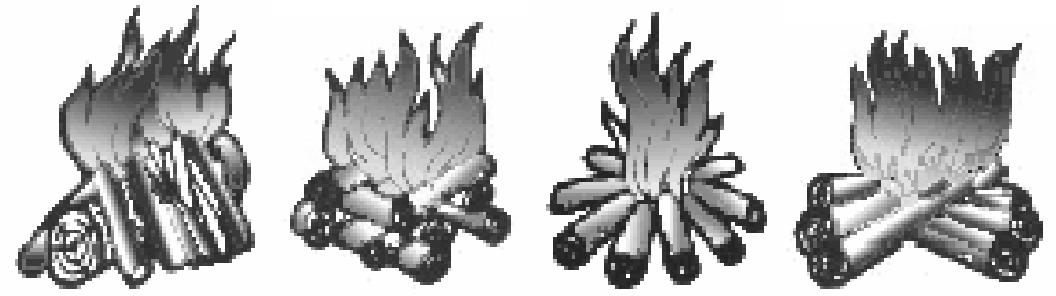 Шалаш         / колодец         / звездный       /       таежный /№Перечень ошибокШтраф, с1.Неправильно сложенный костер 52Костер развалился после команды «Готов!»5 3Участники выражались нецензурной лексикой при выполнении задания20№ п/пФ.И.О.Дата рожденияВиза врача12